Председателю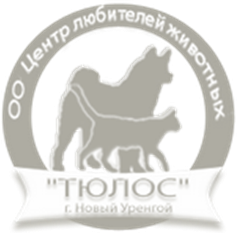 ОО «ЦЛЖ «ТЮЛОС» г.Новый УренгойАнжеле Анатольевне Боридкоот_________________________________________________________________________________________________Адрес_____________________________________________________________Тел._____________________________E-mail: __________________________ЗАЯВЛЕНИЕПрошу принять меня в члены ОО ЦЛЖ «ТЮЛОС» г.Новый Уренгой как владельца собаки/кошки.Порода_________________________________________________________________Пол___________________Кличка__________________________________________________ Дата рождения _______________________Окрас_______________________________________Клеймо\чип_______________________________________(заполнять согласно родословной\метрики животного)С Уставом, Положением о племенном разведении собак/кошек и условиями  деятельности Объединения ознакомлен и согласен.«____» _______________ 20___г. 			____________________________________личная подпись, расшифровка подписиСОГЛАСИЕЯ, _______________________________________________________________________________________________________________________, в соответствии с Федеральным законом «О персональных данных» от 27.07.2006 №152-ФЗ своей волей и в своем интересе выражаю ОО ЦЛЖ «ТЮЛОС», согласие на обработку (включая сбор, систематизацию, накопление, хранение, уточнение (обновление, изменение), использование, передачу, обезличивание, блокирование и уничтожение) им моих персональных данных (к которым относятся: Ф.И.О., место жительства, номер телефона, электронный адрес, сведения о находящихся в собственности животных  или их использовании) с использованием средств автоматизации или без использования таких средств для обеспечения соблюдения законов и иных нормативных правовых актов, обеспечения работы и идентификации животных членов клуба, статистических и учетных целей.Согласие вступает в силу со дня его подписания и действует в течении 10 (десяти) лет.	«____» _______________ 20___г. 			____________________________________личная подпись, расшифровка подписи----------------------------------------------------------------------------------------------------------------------------------------------ПредседателюОО «ЦЛЖ «ТЮЛОС» г.Новый УренгойАнжеле Анатольевне Боридкоот_________________________________________________________________________________________________Адрес_____________________________________________________________Тел._____________________________E-mail: __________________________ЗАЯВЛЕНИЕПрошу принять меня в члены ОО ЦЛЖ «ТЮЛОС» г.Новый Уренгой как владельца собаки/кошки.Порода_________________________________________________________________Пол___________________Кличка__________________________________________________ Дата рождения _______________________Окрас_______________________________________Клеймо\чип_______________________________________(заполнять согласно родословной\метрики животного)С Уставом, Положением о племенном разведении собак/кошек и условиями  деятельности Объединения ознакомлен и согласен.«____» _______________ 20___г. 			____________________________________личная подпись, расшифровка подписиСОГЛАСИЕЯ, _______________________________________________________________________________________________________________________, в соответствии с Федеральным законом «О персональных данных» от 27.07.2006 №152-ФЗ своей волей и в своем интересе выражаю ОО ЦЛЖ «ТЮЛОС», согласие на обработку (включая сбор, систематизацию, накопление, хранение, уточнение (обновление, изменение), использование, передачу, обезличивание, блокирование и уничтожение) им моих персональных данных (к которым относятся: Ф.И.О., место жительства, номер телефона, электронный адрес, сведения о находящихся в собственности животных  или их использовании) с использованием средств автоматизации или без использования таких средств для обеспечения соблюдения законов и иных нормативных правовых актов, обеспечения работы и идентификации животных членов клуба, статистических и учетных целей.Согласие вступает в силу со дня его подписания и действует в течении 10 (десяти) лет.	«____» _______________ 20___г. 			____________________________________личная подпись, расшифровка подписи